                       Town of Rochester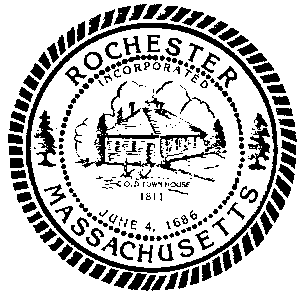                    Office of the Select Board                                                    1 Constitution Way, Rochester MA 02770      Phone: 508-763-3871		Fax: 508-763-4892www.townofrochestermass.comThe Town of Rochester seeks qualified applicants for its Administrative Assistant position for the Zoning Board of Appeals. This position is full-time (37.5 hours per week) and consists of daily office hours, as well as attendance at their night meetings approximately twice a month. Candidate must demonstrate excellent communication skills as position requires considerable interaction with the public. General office skills also required, to include: proficiency in Microsoft Office, usage of standard office equipment, and ability to take minutes. Starting salary range is $21.20 to $22.50 per hour depending upon experience. Letters of interest can be sent to Amanda Baptiste, Town of Rochester, 1 Constitution Way, Rochester, MA 02770. Deadline for applications is February 10th, 2023. The Town of Rochester is an equal opportunity employer.Posted: January 26th, 2023